STERLING HIGH SCHOOL DISTRICT501 S. WARWICK ROAD, SOMERDALE, NEW JERSEY 08083-2175PHONE (856) 784-1287		 FAX (856) 784-7823Matthew Sheehan
Superintendent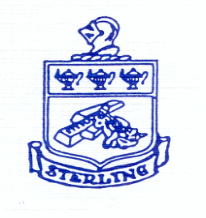 Education Committee MeetingDate:  April 4, 2023Start Time:  6:30Meeting End Time:  7:30Attendees:  Jason Clark, Shawn Nicholas, Emily Reich, Bill Hiltner, Jarod Claybourn, Jim McCullough, Robynn Considine,  and Matthew SheehanEducation Committee Meeting MinutesEducation / Curriculum / GuidanceSchool Performance Report 21/22:  Presented Bullet points related to BOE Member GuidanceRecommending sharing out positive student information with sending schoolsHomebound updatesNumbers have gone up / enforcing policy which includes verification from our physicianPride School:  Policy 2480Developing a school-day alternative to meet student needsAthletics / Activities / Performing ArtsStadium Field Protocols:  Website, postings, coach/teacher educationPolicy:  Video Summary:  Video review and discussion of each policyP 0144:  Board Member Orientation and Training (Revised)P&R 2520:  Instructional Supplies (M & R)P 3217:  Use of Corporal Punishment (Revised)P 4217:  Use of Corporal Punishment (New)P 5305:  Health Services Personnel (M & Revised)P&R 5308:  Student Health Records (M & Revised)P&R 5310:  Health Services Records (M & Revised)P 6112:  Reimbursement of Federal and other Grant Expenditures (M & Revised)R 6115.01:  Federal Award/Funds Internal Controls - Allowability of Costs (M & New)P 6115.04:  Federal Funds - Duplication of Benefits (M & New)P 6311:  Contracts for Goods and Services Funded by Federal Grants (M & Revised)P 7440:  School District Security (M & Revised)P9100:  Public Relations (Abolished)P 9140:  Citizens Advisory Committee (Revised)R 9140:  Citizens Advisory Committee (M & Abolished)Open EndFeasibility RFP:  Bids due 4/6/23Community Advisory Group: 1st Meeting 4/17/23Job Fairs:  Rowan Expo 4/18 and RV Diversity Job Fair 4/19School Calendar:  Give back Snow Day Friday, May 26thNegotiations:  Discussed BOE Committee MembersBowman & Co - Jarred Corn